Géographie : liste 1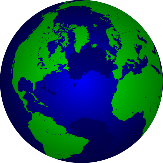 Pour commencer la géographieCartePlanLégendeTitreEchelle  PlanisphèreGlobe terrestreLigne imaginaireEquateurMéridienParallèleHémisphèreLa boussoleLes points cardinauxPôleSudNordEstOuestContinentOcéan MerAltitudeAtlas 